DISTRIBUSI TRIANGULAR DAN SIFAT-SIFATNYASkripsiDiajukan kepada Fakultas Matematika dan Ilmu Pengetahuan AlamUniversitas Negeri untuk memenuhi sebagian persyaratan guna memperoleh gelar Sarjana Sains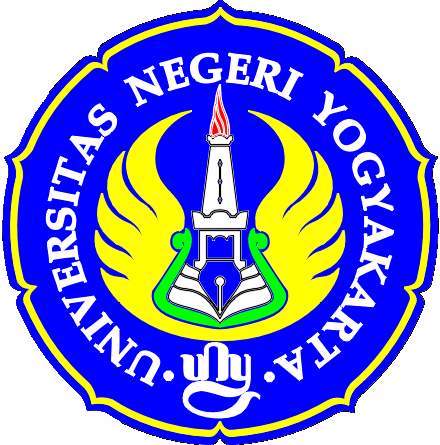 Oleh:RIBETY APRIYANI05305141048PROGRAM STUDI MATEMATIKAJURUSAN PENDIDIKAN MATEMATIKAFAKULTAS MATEMATIKA DAN ILMU PENGETAHUAN ALAMUNIVERSITAS NEGERI 2009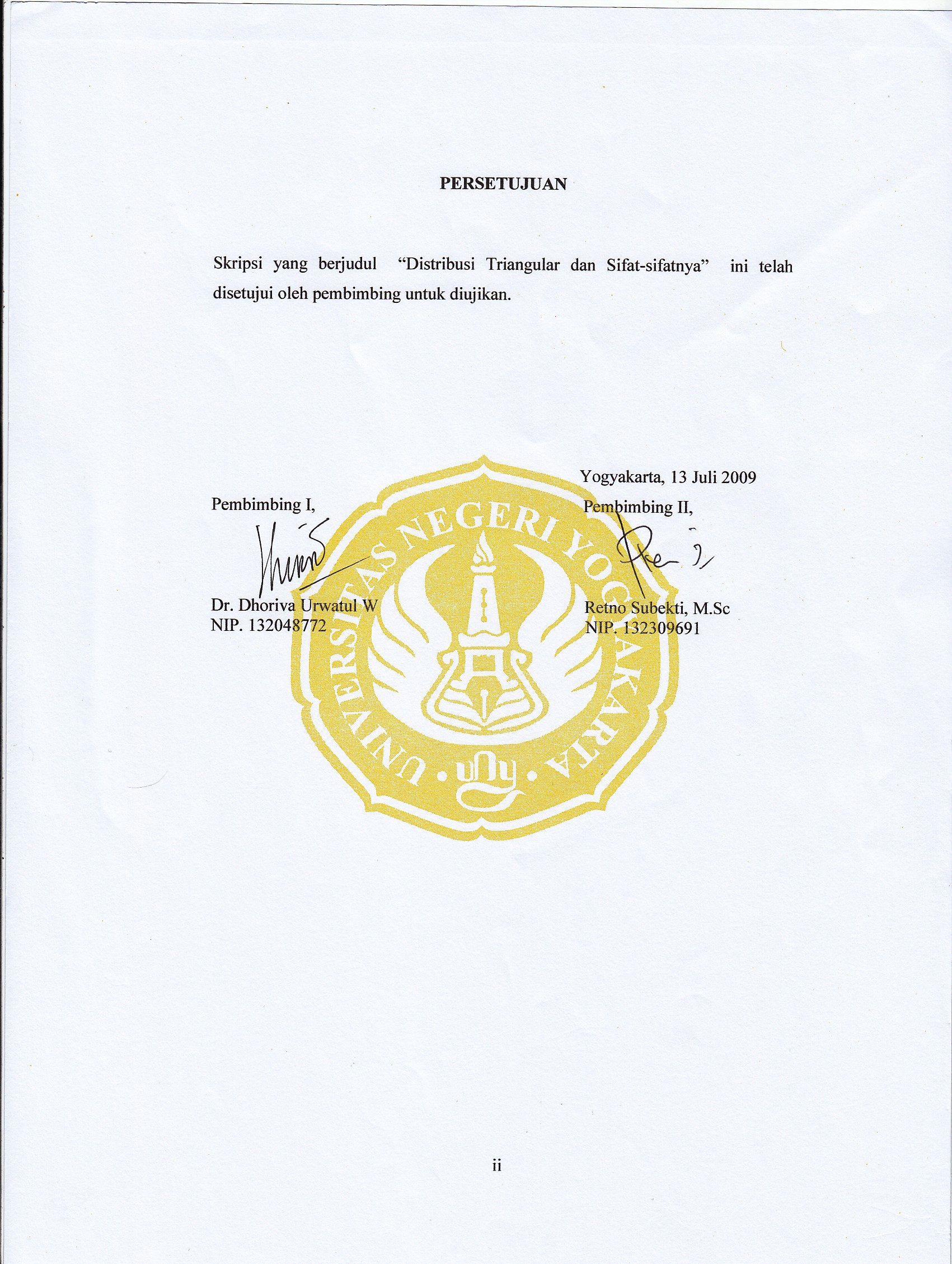   PERNYATAAN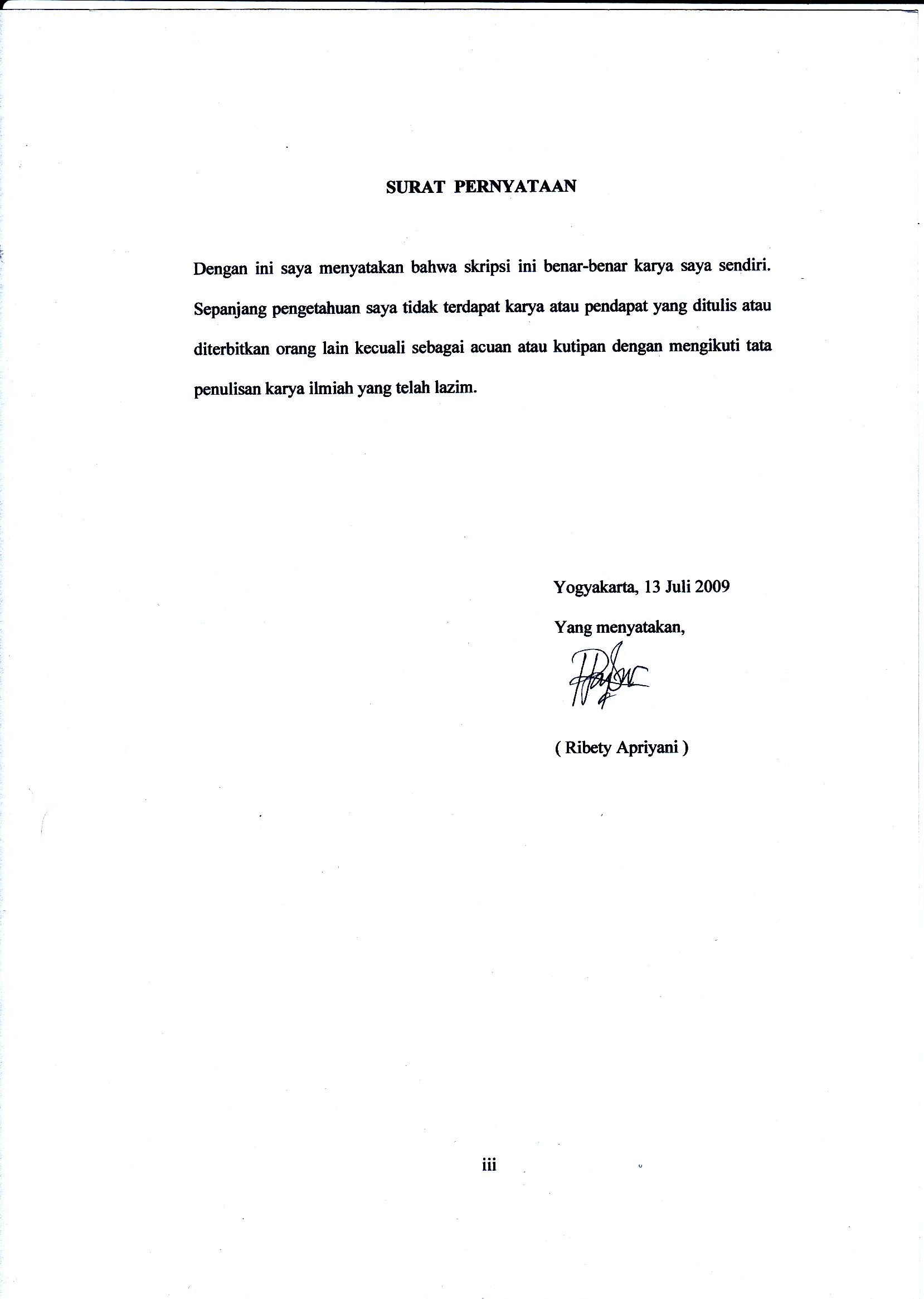 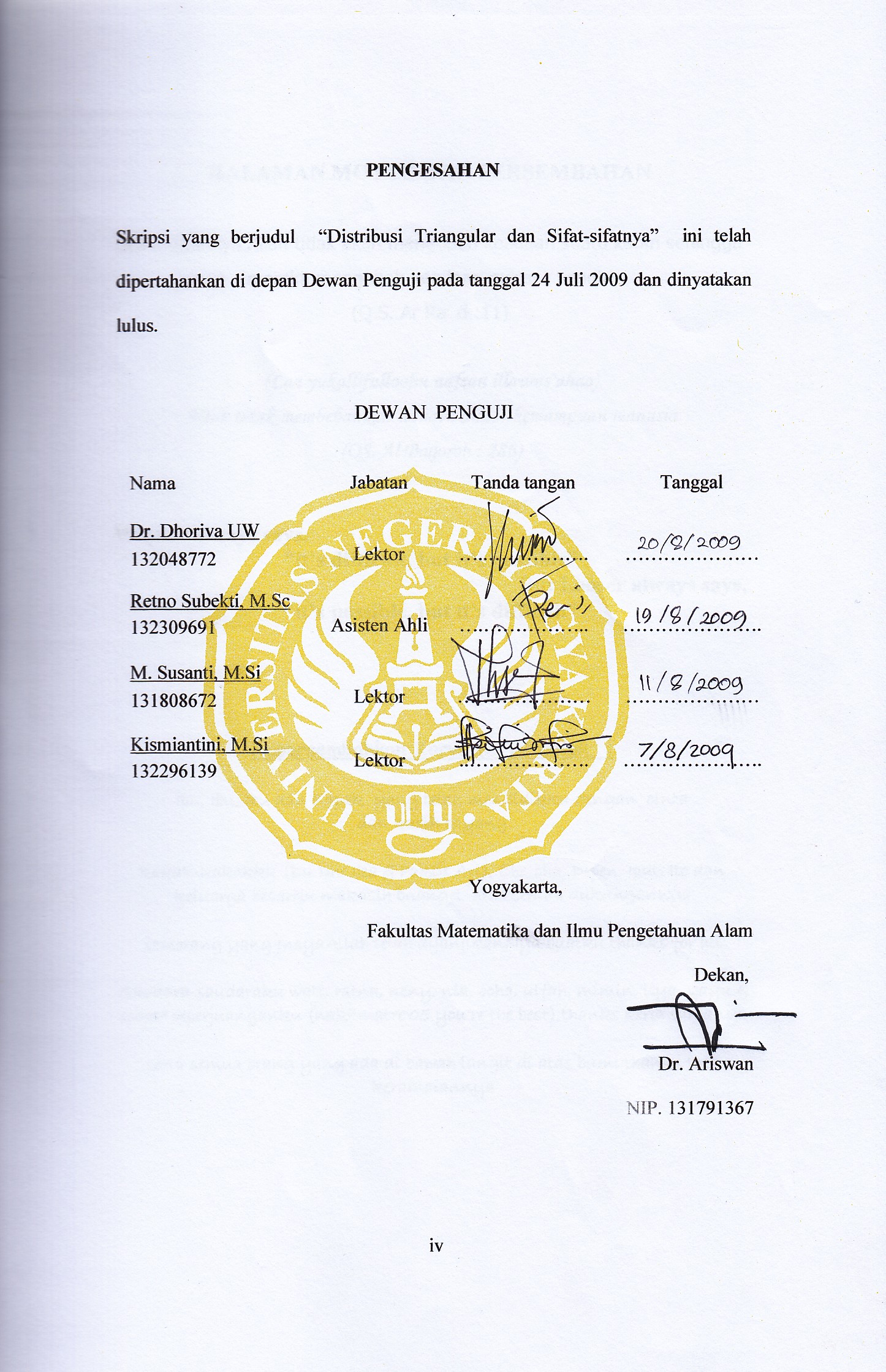 HALAMAN MOTTO DAN PERSEMBAHANSesungguhnya Allah tidak akan mengubah keadaan suatu kaum sehingga mereka mengubah keadaan mereka sendiri (Q.S. Ar Ra’ d :11)(Laa yukallifulloohu nafsan illawus`ahaa)Alloh tidak membebankan sesuatu diluar kemampuan manusia (QS. Al Baqoroh : 286) Winner always says, ”it’s difficult, but it’s possible”But Looser always says, ”it’s possible, but it’s difficult”upersembahkan arya u ini untuk  :Ibu, Ibu, Ibu dan Bapak  yang telah mendidikku dengan  cinta dan kasih sayang kakak-kakakku (Bu Dhe Ika & PakDe Ari), Che_cha, Depen, Iput, Ito dan keluarga besarku makasih buanget  atas semua dukungannya seseorang yang InsyaAllah telah dijanjikanNya buatku thanks for allSaudara-saudaraku wati, ratna, neny, nia, ocha, ulfah, mimin, liya, yayu & sobat2 seperjuanganku (nak2 matre’05 you’re the best) thanks kerja samanyaserta semua orang yang ada di bawah langit di atas bumi thanks toek keramaiannya DISTRIBUSI TRIANGULAR DAN SIFAT-SIFATNYA Oleh:RIBETY APRIYANI05305141048ABSTRAKDistribusi triangular merupakan salah satu distribusi peluang kontinu dengan 3 parameter yaitu nilai minimum  dengan , nilai maksimum b dengan b > dan nilai yang paling mungkin m dengan . Lambang dari distribusi ini adalah Tr . Misalkan X adalah suatu peubah acak yang berdistribusi Triangular dengan parameter  , b, dan m, maka X dapat ditulis dengan lambang X~ Tr . Dalam skripsi ini dibahas mengenai bentuk dan sifat-sifat peluang dari distribusi triangular seperti fungsi densitas peluang, fungsi distribusi kumulatif, ekspektasi, variansi, fungsi pembangkit momen, fungsi karakteristik, momen, bentuk kemiringan dan keruncingan kurva distribusi triangular. Hubungan distribusi triangular dengan distribusi beta adalah jika XBeta (1,2), maka        XTr (0,0,1) left asymmetric triangular, dan jika XBeta (2,1), maka XTr (1,0,1) right asymmetric triangular. Sedangkan hubungan distribusi triangular dengan distribusi uniform adalah jika X1U(0,1) dan X2U(0,1), X1 dan  X2 saling bebas maka Tr (1,0,2) symmetric triangular. Selain itu, diberikan contoh penerapan dari distribusi triangular mengenai peluang waktu penyelesaian pembangunan suatu proyek.